МДОУ  «Детский сад №71»                                              Проект«Мамин праздник -8 Марта»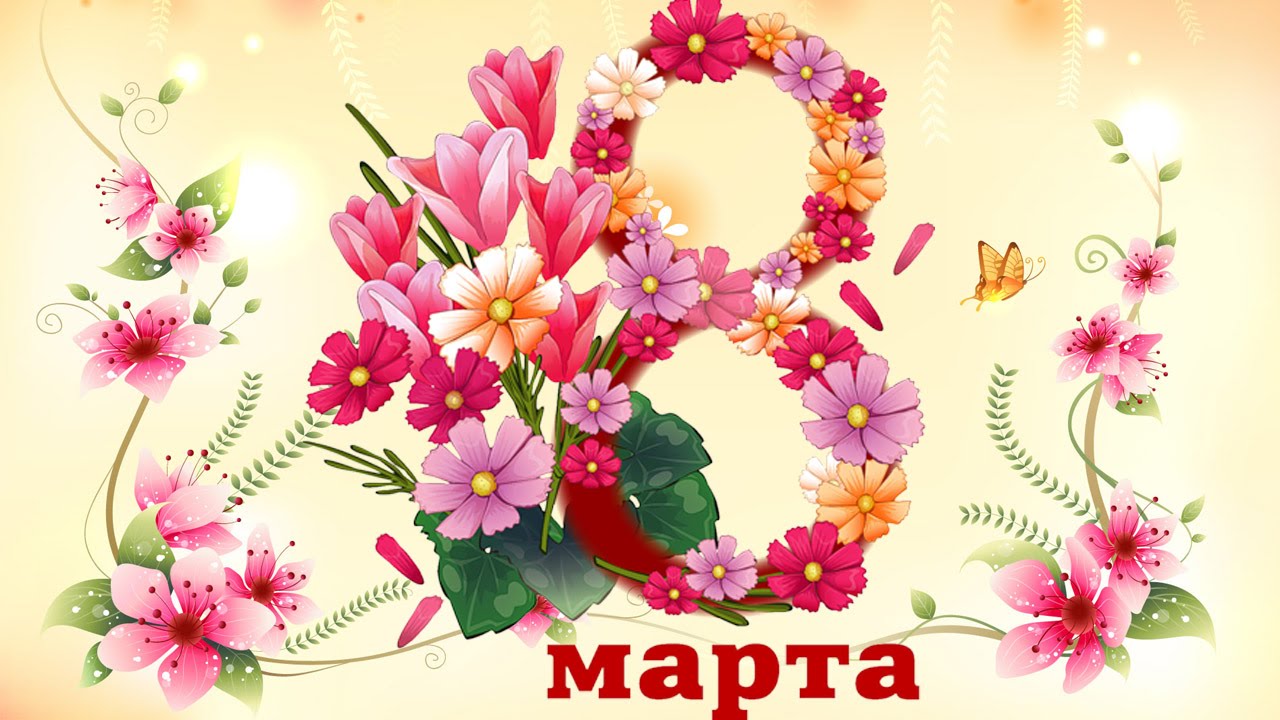 Разработала:     
воспитатель                                                                                                           Чугунова Н.Н г.о.Саранск                      Проект «Мамин день – 8 марта».
Вид проекта: информационно - творческий.  
Продолжительность проекта: краткосрочный.
Участники проекта: воспитатели, дети второй младшей группы и их родители.
Актуальность: Мама для каждого человека -  это самое теплое и нежное чувство, самое дорогое, что есть у всех нас. И, конечно, именно мама играет важную роль в жизни каждого ребенка. Развитие отношений между ребенком дошкольного возраста и матерью имеет большое значение для развития личности ребенка. Но дети часто не знакомы с такими понятиями, как забота, сочувствие, сопереживание, щедрость. Именно поэтому очень важно детям с раннего возраста прививать уважение, любовь и заботливое отношение к маме.
Цель: Воспитывать любовь и заботливое отношение к своим мамам. Раскрыть детям многогранный образ матери, как самого близкого родного
человека.Задачи:
- Познакомить детей с праздником 8 марта;  
- Приобщать к русской праздничной культуре;
- Формировать представление детей о значимости мамы в жизни;  
- Воспитывать заботливое, внимательное отношение к маме;  
- Воспитывать желание помогать маме в ее работе по дому, радовать ее своими успехами и хорошими поступками;  - Способствовать развитию творческих способностей детей: привлекать в подготовке к празднику, к изготовлению подарков для мам и бабушек;  
- Побуждать детей говорить ласковые слова маме.
Ожидаемый результат:
- Расширен кругозор детей о празднике 8 марта.
- Обогатились знания детей о роли мамы в их жизни.
-   У детей проявились творческие способности и познавательная активность, любознательность, коммуникативные навыки. 
- Сформировались навыки доброго, заботливого отношения к маме и бабушке.  
- Родители и дети приняли активное участие в празднике.Этапы реализации проекта:
1 этап – подготовительный
1.Составление плана реализации проекта.
 2.Подбор методической, художественной литературы, иллюстративных материалов, дидактических, пальчиковых, подвижных игр и т. д. 3.Выявление уровня знания детей о празднике 8 марта.
 4.Консультация для родителей по теме «8 марта». 
5.Пополнение предметно - развивающей среды.
2 этап – основной
- Оформление памятки для родителей «Праздник 8 марта». 
- Рассматривание иллюстраций с детьми. 
- Заучивание стихотворений о маме и бабушке. 
- Чтение художественных произведений. 
- Разучивание песен, потешек про маму и бабушку. 
- Проведение сюжетно - ролевых и дидактических игр.
3 этап – заключительный.
-Выставка «Мамины золотые ручки»
Организация реализации проекта с детьми.
Познавательное развитие.Беседы: - «Чем можно порадовать маму?»- «Мамин портрет»- «Как я помогаю маме»- «Имя, фамилия»- «Беседа о наших мамах»- «Сколько вас в семье»- «Беседы по картинкам»- «Что я делаю вместе с мамой» рассказывание по картинкам.Беседа по вопросам: - «Как мама заботится о нас».Развивающая образовательная ситуация на игровой основе: - «Сделаем цветочек из счетного материала в подарок маме».Постройка: - «Красивый домик для мамы».Дидактические игры: - «Сварите вкусный борщ»- «Помощница»- «Хорошо или плохо»- «Найди цветок для мамы»- «Сварим кашу»- «Завяжи маме платочек»- «Украсим платок»- «Соберем бусы»- «Веселые матрешки»- «Кто быстрей найдет свою маму» (по фотографии)- «Собери разрезные картинки»- «Мамины бусы» (группировать предметы по форме, цвету, размеру).Пальчиковая гимнастика: - «Печем блины».Речевое развитие.Составление рассказов на тему: - «С кем я живу»- «Какая мама»- «Работа моей мамы»- «Моя бабушка»- «Мою маму и бабушку зовут»- «Знакомство с трудом мам и бабушек».Чтение рассказов и стихов:
      - «Заплатка» Н. Носов- «Мамин праздник» Е. Благинина- «Мама, так тебя люблю» Я. Аким- «Мамины руки» М. Родина- «Помощница» А. БартоПотешки: - «Ай, люли, люли, люли, спи сыночек мой усни».Заучивание стихов:
      - «Есть у кошечки котенок…»- «Расскажу я маме, как её люблю…»- «Маму крепко поцелую…»- «Мама долго хлопотала…».Загадки на тему: - «Семья».Разучивание песен: 
    - «Кто нас крепко любит…», «Ах, какая мама…», «Вот такая бабушка».Сюжетно – ролевые игры: - «Моя семья»  - Учить  детей  называть имя своих родных мамы и бабушки, учить творчески, воспроизводить в игре быт семьи. Воспитывать любовь и уважение к маме и бабушке- «Мама на работе»- «Мама в магазине»- «Мама парикмахер»- «Мамочка заболела» - Закрепить полученные знания о труде врача, обогащать словарь, развивать речь детей; формировать дружеские отношения в игре. Воспитывать чувства любви и уважения к маме, желание заботиться о ней.- «Мы мамины помощники»  - Учить работать совместно с взрослым и товарищем, действовать целенаправленно, видеть результат. Воспитывать желание трудиться не только в детском саду, но и дома помогать маме.Художественно-эстетическое развитие.
     Аппликация: - «Букет для мамы»       Рисование: 
      - «Ромашка для мамы».- «Для мамы расческу я нарисую – порадую милую, дорогую».  Лепка: 
     - «Любимой мамочке испеку я прянички».Социально-коммуникативное развитие.Коммуникативные игры:
      - «Назови ласково»- «Как ласково дома меня называют»- «Как зовут мою маму?».Сюжетные игры: 
     - «Гладим белье, как мама»- «Кто сказал слово мама».Игра - инсценировка: 
     - «Добрый вечер, мамочка» Наблюдение: - «Мамы гуляют с малышами».Физическое развитие.Подвижные игры: 
     - «Курицы и цыплята»- «Собираем цветочки»- «Допрыгни до цветочка»- «К маме мы шагаем, дружно ноги поднимаем»- «Автобус нас с мамой везет в детский сад».Труд.
    Трудовое поручение: - «Поможем маме застегнуть пуговицы».    Посильная трудовая деятельность в группе: убрать игрушки, протереть пыль. Наведение порядка в групповой комнате.
Организация реализации проекта с родителями.1. Консультация для родителей: «История возникновения  праздника 
8 Марта».
2. Выставка «Мамины золотые ручки» 
 3.Проведение итогового мероприятия.
Литература. 
https://www.maam.ruКонсультация для родителей: «История возникновения праздника 8 марта»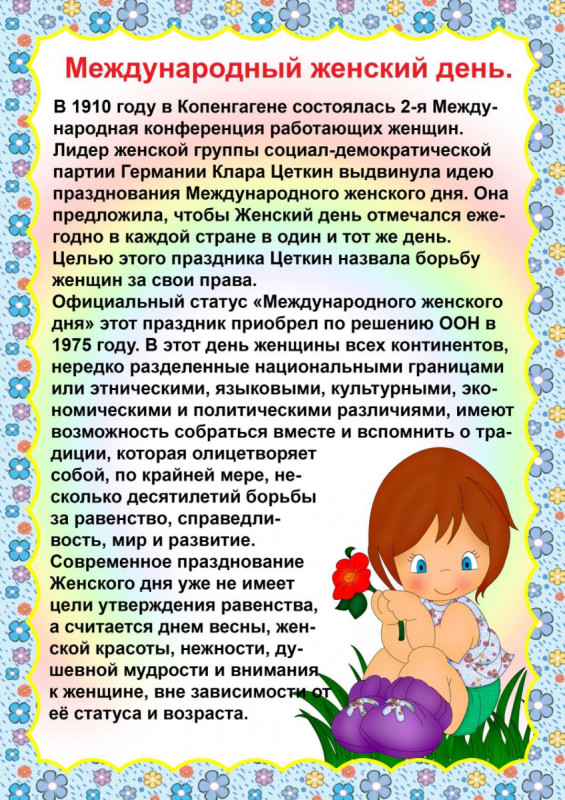 Тематическое занятие для детей второй младшей группы «8 Марта -  мамин день»Цель: расширять представление детей о весеннем празднике - 8 Марта.Программное содержание:
 - познакомить детей с историей праздника – 8 Марта;
- воспитать уважительное отношение ко всем женщинам; желание сделать приятное маме своими руками;
- развитие речи, мелкой моторики пальцев рук.Оборудование: разнообразные картинки на тему: весна, мамин день, цветная бумага, клей.                               Ход занятия:- Ребята, сегодня на занятии мы с вами поговорим о маме. 
Мама  самое нежное, самое понятное слово на земле. Сколько доброты таит оно в себе! Мамина любовь согревает нас всю жизнь. Мама. … Закройте глаза, тихо-тихо произнесите это слово и прислушайтесь к нему. А теперь откройте глаза. Ребята, если бы слово «мама» можно было попробовать на вкус, каким бы оно, по-вашему, было? (Вкусным, сладким, нежным) 
А если бы это слово мы могли потрогать, какое оно было бы на ощупь (Мягким, пушистым.) А какими красками вы бы его нарисовали? (Жёлтыми, голубыми, розовыми.) Наверное, вы все сейчас представили своих мам. Скажите, как вы себя чувствуете, если рядом с вами ваши мамы? 
(Спокойно, уютно, тепло.) А когда мамы нет дома, что вы испытываете? (Печаль, тоску, скуку, грусть.) День 8 Марта - женский день. 
Женщины многих стран празднуют этот весенний праздник - 8Марта. В этот день мужчины поздравляют всех женщин с праздником: дарят цветы, улыбки. И вы, ребята, не забудьте поздравить своих мам, бабушек, а мальчишки - наших девчонок.Физминутка «Мама спит».Маме надо отдыхать,Маме хочется поспать.Я на цыпочках хожу,Маму я не разбужу. (Дети идут на цыпочках)Я на пяточках хожу,Маму я не разбужу.(Дети идут на пятках, спина ровная)Моих пяток слышен стук:Тук-тук-тук, Тук-тук-тук,Мои пяточки идут,Меня к мамочке ведут!- Ребята, а как вы ласково называете своих мам?Мама (мамочка, мамуля, матушка)Бабушка (бабуля, бабулечка)Сестра (сестричка, сестрёнка). - Молодцы ребята, вы много чудесных слов сказали о своих мамах. Давайте подробнее расскажем о своей маме, пользуясь планом: Как ее зовут? Где она работает? Любит ли свою работу? Устает ли? Что делают ваши мамы дома? Что особенно любит твоя мама делать? Помогаете ли вы ей?- Вам нужно чаще радовать своих мам вниманием и заботой, дарить подарки, которые вы можете сделать своими руками. Давайте подумаем, что мы можем подарить маме в этот весенний день? (Предложения детей)- Я предлагаю Вам сделать красивую аппликацию с цветами для наших мам. Ведь все женщины на свете любят цветы. И тогда мама будет уверена, что в семье растёт внимательный, добрый, чуткий человек. Мамины глаза засветятся радостью. Свои поделки вы подарите своим мамам в день 8 марта.- Ребята, с каким праздником мы сегодня познакомились? Что мы приготовили для мам? Когда мы им подарим красивые поделки?Выставка «Мамины золотые ручки» 
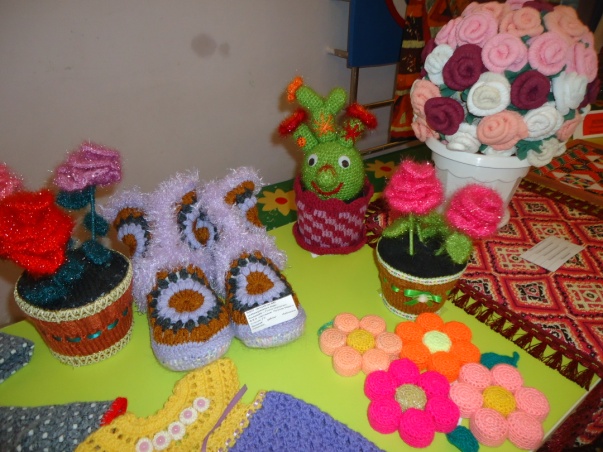 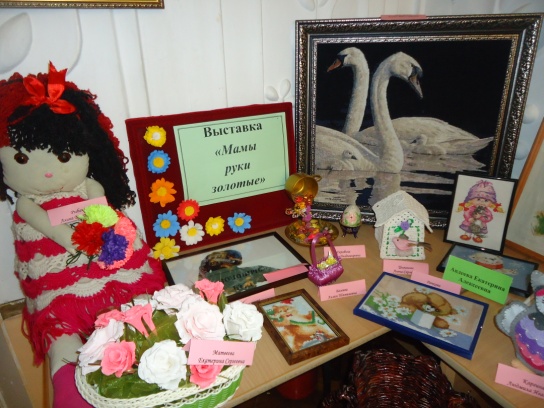 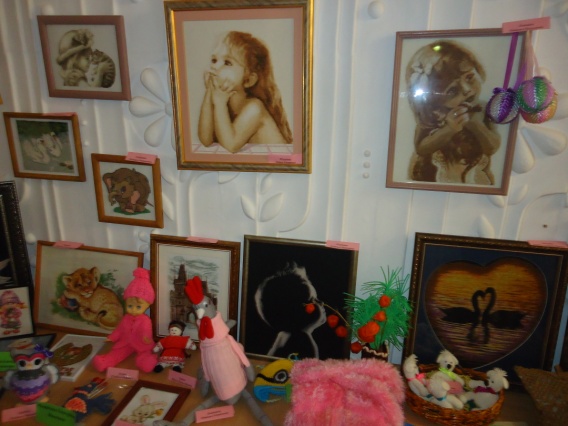 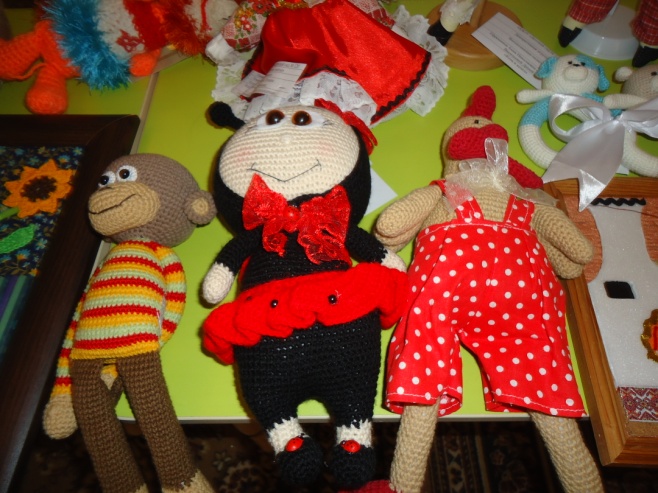 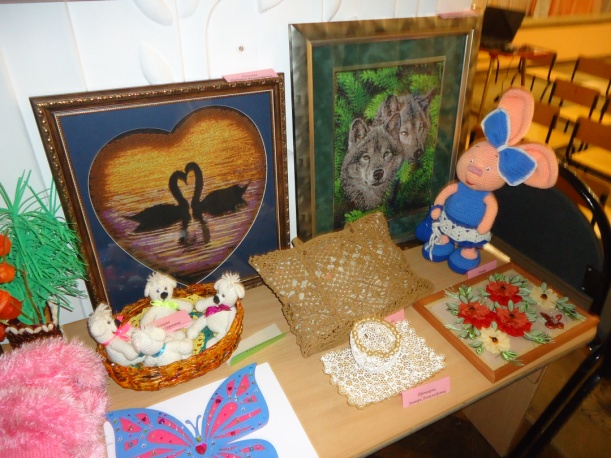 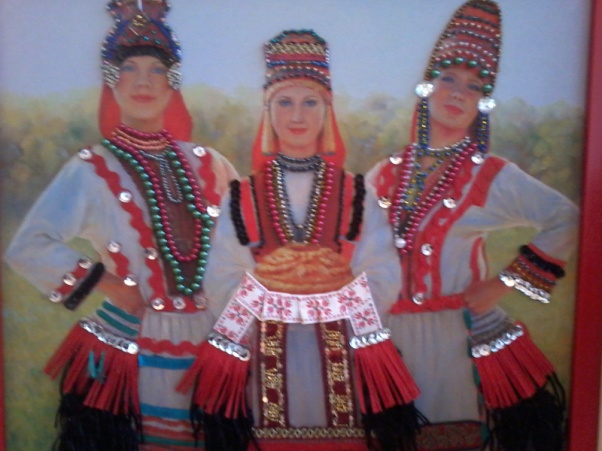 